Blog Assignment 4 for class 10Q1:A database, DONATION, was set up to record the information of sponsors of different animals . Part of the database is shown below.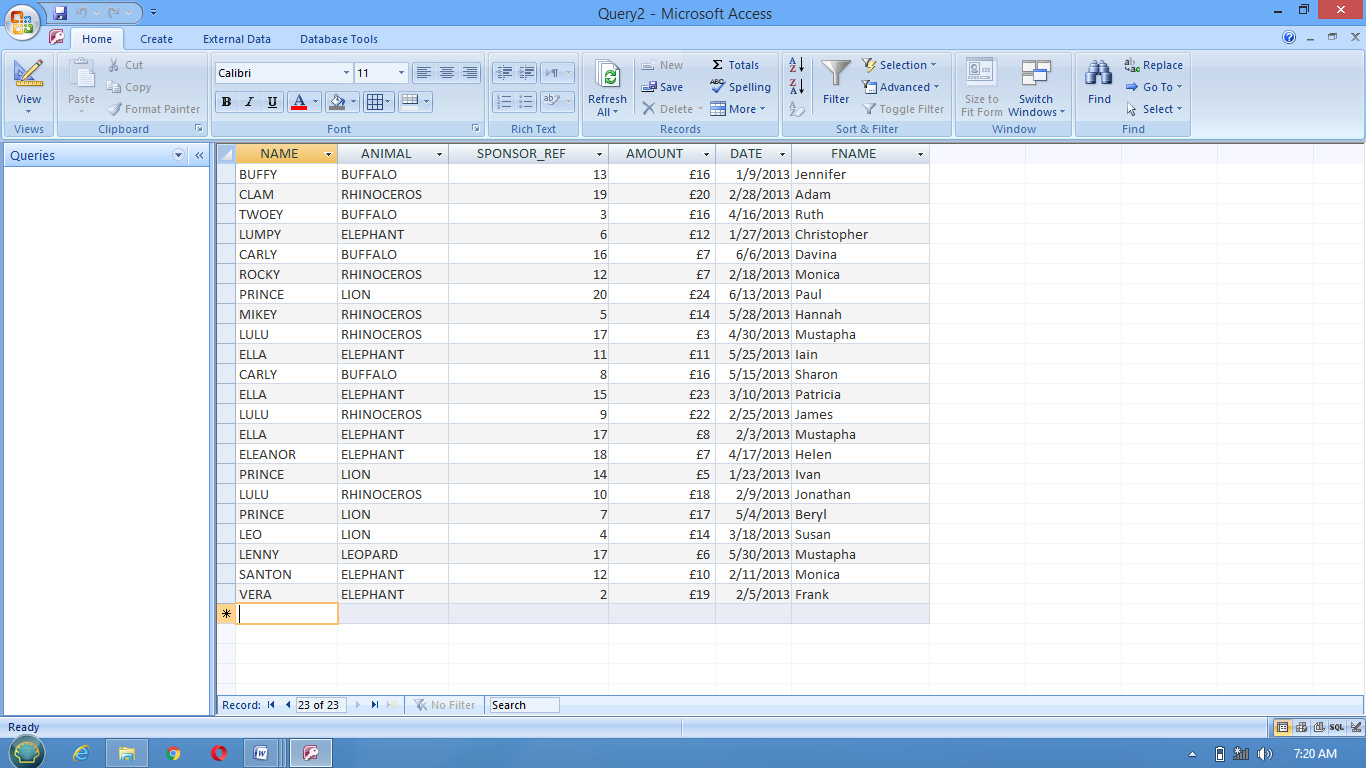 Give the number of fields that are in each record.					/1State which field you would choose for the primary key.					/1The query-by-example grid below selects all buffalos with more than $8.			/6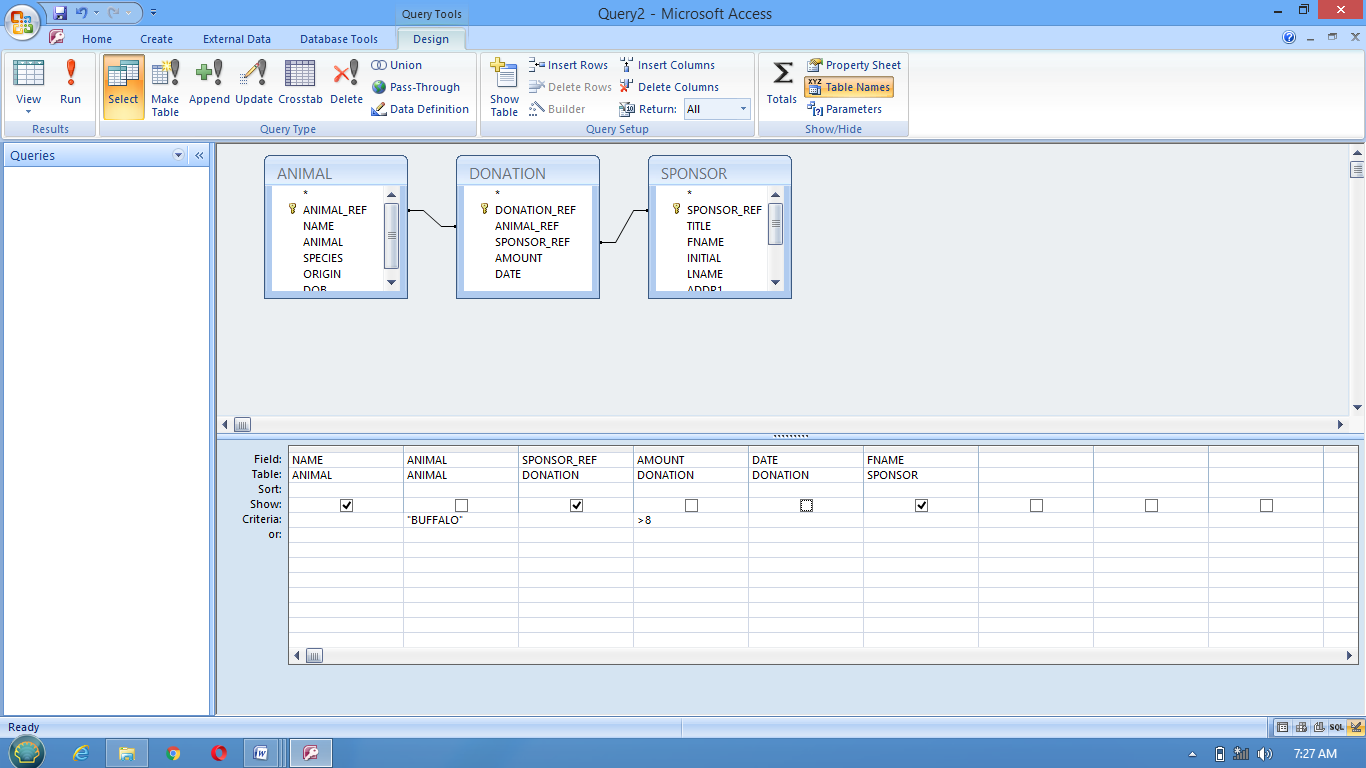 Show what would be output.Complete the query-by-example grid below to select and show the reference numbers and first names of all the sponsors who donate for lions.						/3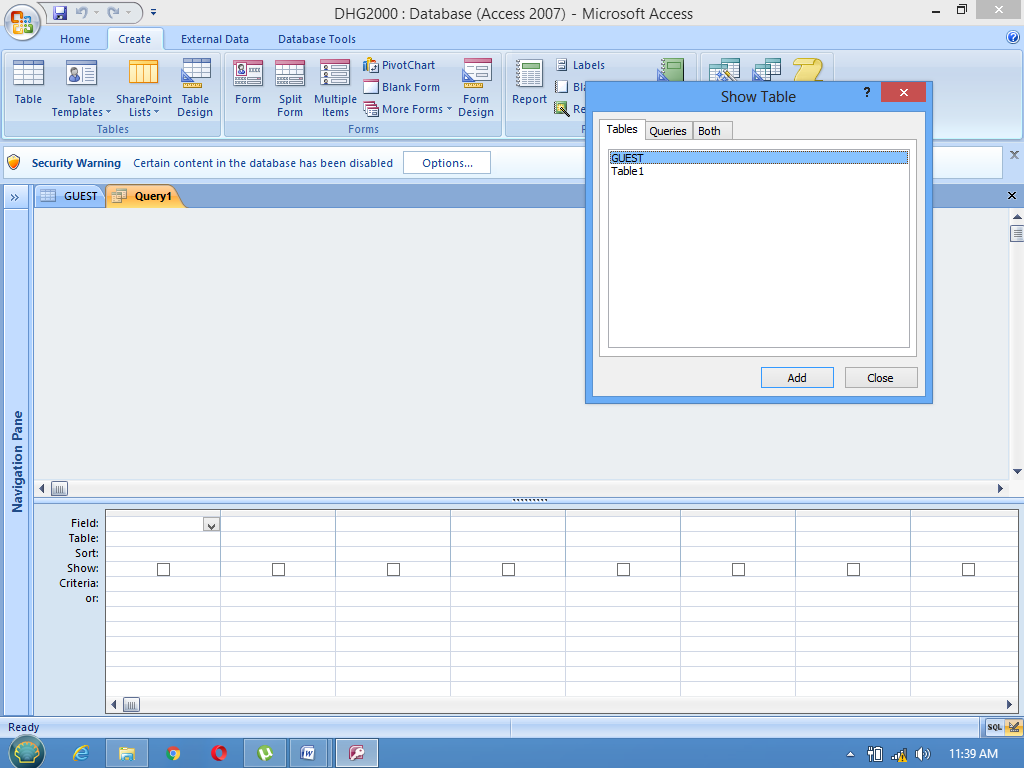 What  can be the data types of following fields:						/4NAME         ____________________________ANIMAL     ____________________________SPONSOR_REF  ________________________AMOUNT  ____________________________Q2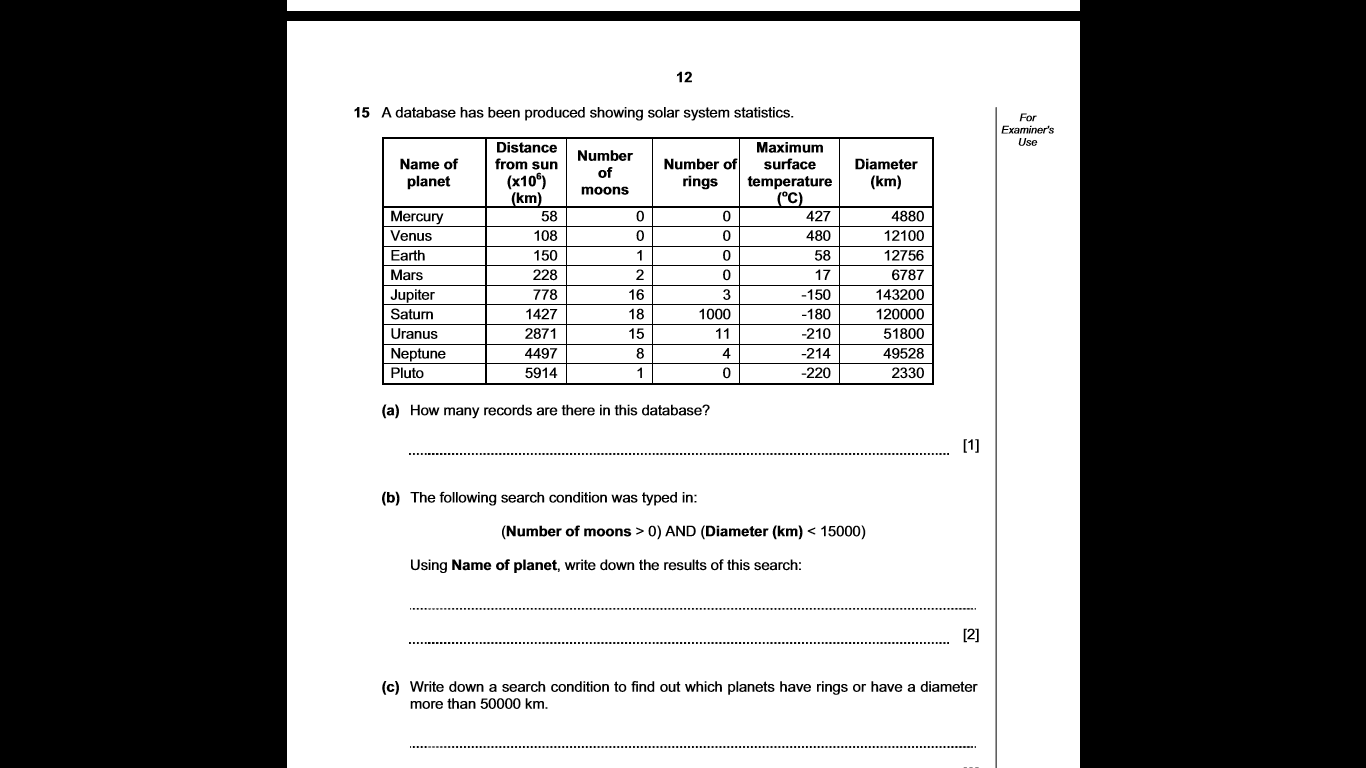 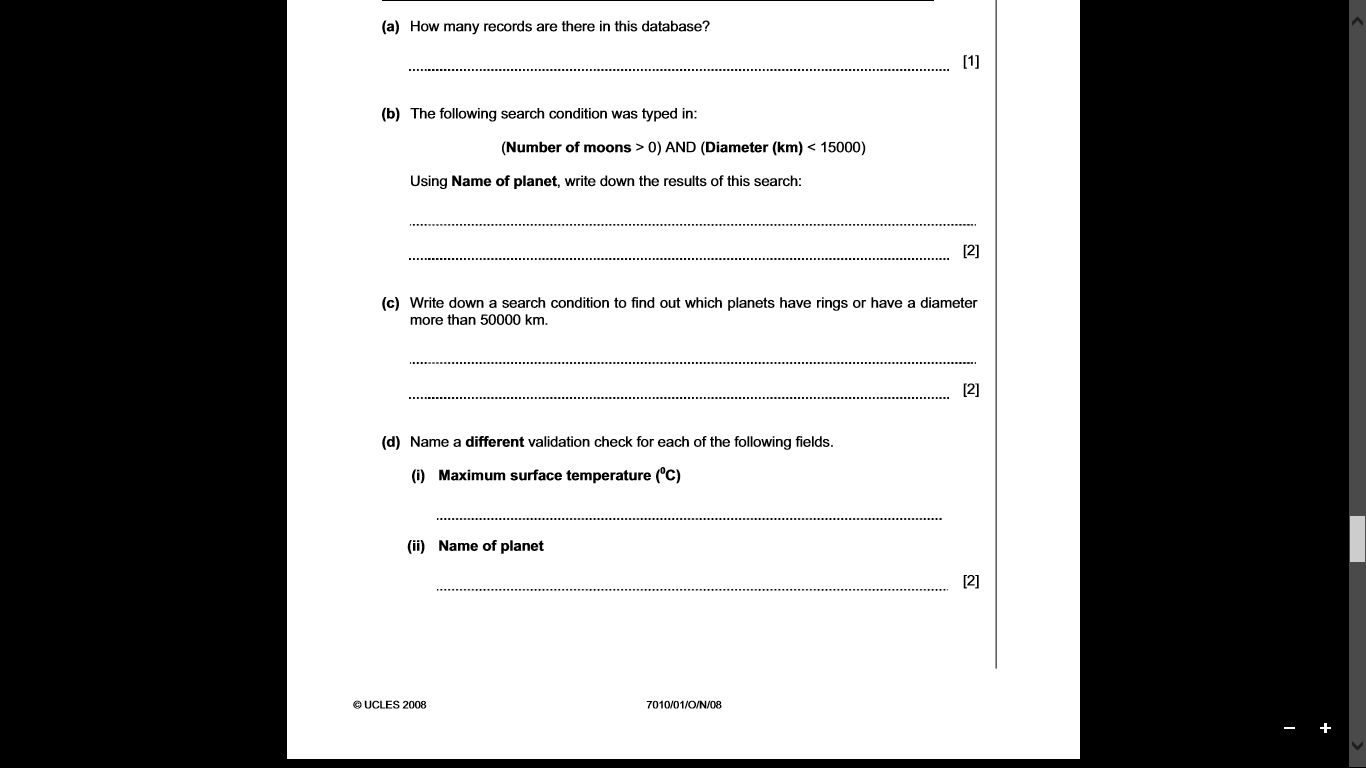 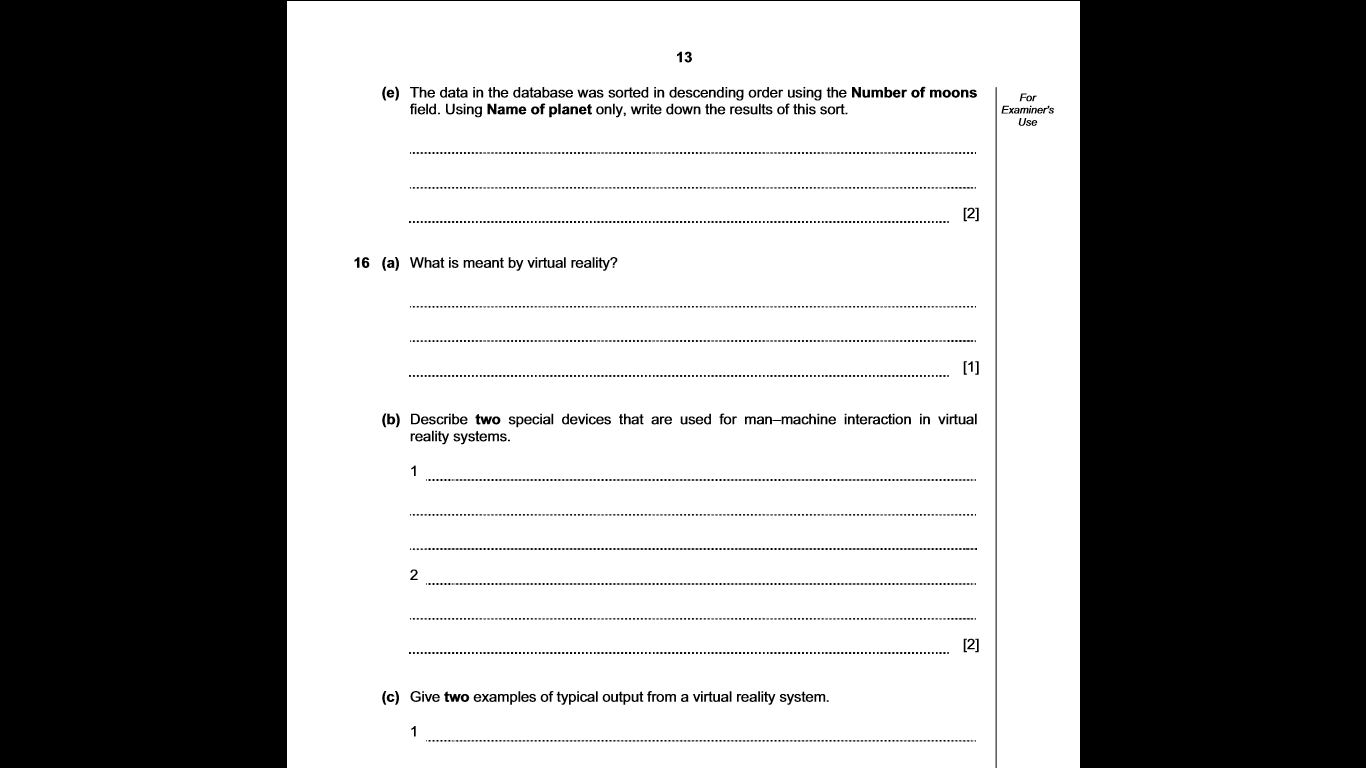 